8.6 Combination and Composition of FunctionsFunction Notation ReviewFind the corresponding outputs or inputs for the following functions.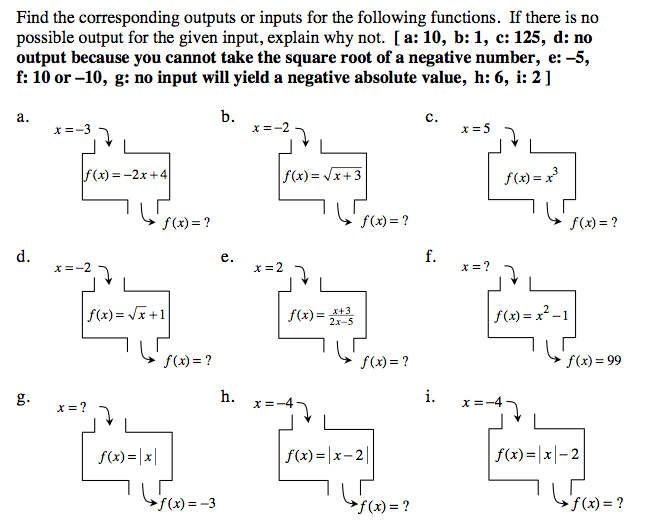 Combination of FunctionsUse the following functions for examples 1-3:			41. 				2. 				3.Composition of FunctionsWhen the output of a function depends on an ________ that is itself the ________ of another functionCompute  in two different ways given and.Use the following functions for examples 1-2:Compute or find.			2. Compute or find . Now find 				Now find Find:Find :Find:Find :Composition==ExplanationFind . Then use that output to find .Find . Then use that output to find .